T.CARDAHAN VALİLİĞİÖLÇEK ORTAOKULU MÜDÜRLÜĞÜ2019-2023 STRATEJİK PLANI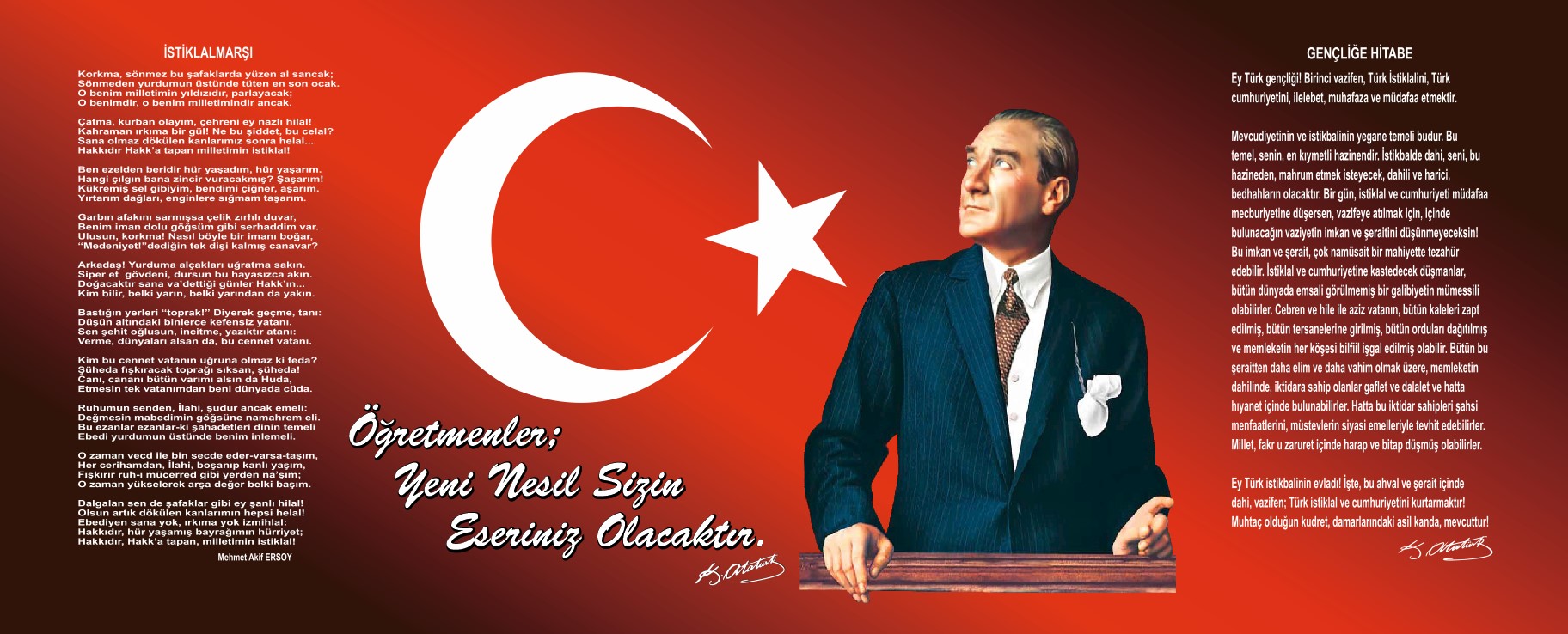 Sunuş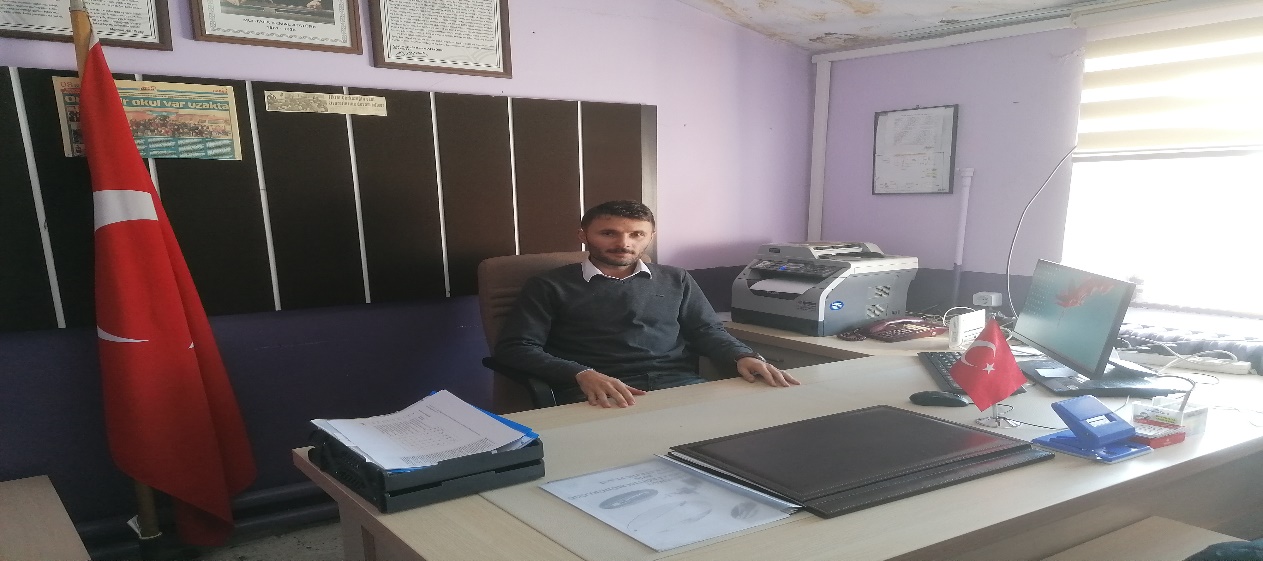 Bir kurumun varlık sebebi; ‘Niçin varız?’ sorusunun cevabıdır. Bir ilkokul olarak varlığımızı Türk Milli Eğitim ve öğretiminin amaçlarından almaktayız. Ölçek İlkokulu olarak; Atatürkçü düşünce sistemini davranış sistemi haline getirmiş, çağdaş, demokratik, lider özelliklerine sahip, okuduğu okula bağlılık duygusu gelişmiş öğrenciler yetiştirmek temel hedefimizdir bu bağlamda da stratejik plan devreye girmektedir. Stratejik Planlama bir kurumda görev alan her kademedeki kişinin katılımını ve kurum yöneticisinin tam desteğini içeren sonuç almaya yönelik çabaların bütününü teşkil eder. Bu anlamda biz, öğrencilerimizin öğrenmelerini sağlamak, onların bilgili, yetenekli ve kendine güvenen bireyler olarak yetişmelerine zemin hazırlamak ve onlara 21. yüzyılın gelişen ihtiyaçlarına cevap verebilecek beceriler kazandırmak için varız. Öğrencilerimize rehberlik ederek onların bilgiye nasıl ulaşacaklarının yolunu göstermek en önemli görevimiz olmalıdır. Ahmet Doğan AKÇAYOkul MüdürüİçindekilerSunuş	3İçindekiler	4BÖLÜM I: GİRİŞ ve PLAN HAZIRLIK SÜRECİ	5BÖLÜM II: DURUM ANALİZİ	6Okulun Kısa Tanıtımı *	6Okulun Mevcut Durumu: Temel İstatistikler	7PAYDAŞ ANALİZİ	12GZFT (Güçlü, Zayıf, Fırsat, Tehdit) Analizi	14Gelişim ve Sorun Alanları	16BÖLÜM III: MİSYON, VİZYON VE TEMEL DEĞERLER	19MİSYONUMUZ *	19VİZYONUMUZ *	19TEMEL DEĞERLERİMİZ *	19BÖLÜM IV: AMAÇ, HEDEF VE EYLEMLER	21TEMA I: EĞİTİM VE ÖĞRETİME ERİŞİM	21TEMA II: EĞİTİM VE ÖĞRETİMDE KALİTENİN ARTIRILMASI	24TEMA III: KURUMSAL KAPASİTE	28V. BÖLÜM: MALİYETLENDİRME	32EKLER:	34BÖLÜM I: GİRİŞ ve PLAN HAZIRLIK SÜRECİ2019-2023 dönemi stratejik plan hazırlanması süreci Üst Kurul ve Stratejik Plan Ekibinin oluşturulması ile başlamıştır. Ekip tarafından oluşturulan çalışma takvimi kapsamında ilk aşamada durum analizi çalışmaları yapılmış ve durum analizi aşamasında paydaşlarımızın plan sürecine aktif katılımını sağlamak üzere paydaş anketi, toplantı ve görüşmeler yapılmıştır. Durum analizinin ardından geleceğe yönelim bölümüne geçilerek okulumuzun amaç, hedef, gösterge ve eylemleri belirlenmiştir. Çalışmaları yürüten ekip ve kurul bilgileri altta verilmiştir.STRATEJİK PLAN ÜST KURULUBÖLÜM II: DURUM ANALİZİDurum analizi bölümünde okulumuzun mevcut durumu ortaya konularak neredeyiz sorusuna yanıt bulunmaya çalışılmıştır. Bu kapsamda okulumuzun kısa tanıtımı, okul künyesi ve temel istatistikleri, paydaş analizi ve görüşleri ile okulumuzun Güçlü Zayıf Fırsat ve Tehditlerinin (GZFT) ele alındığı analize yer verilmiştir.Okulun Kısa Tanıtımı *Okulumuz ilk olarak 1948 yılında eğitim öğretime açılmış ve 11/12/1985 tarihinde çıkarılan kanunla ilköğretim okulu olmuştur. 10/11/1965 tarihine kadar eski binasında faaliyet gösteren okulumuzun 2006yılında şu anki binanın yapılmasıyla yeni binada eğitim öğretime devam etmiştir.2012 yılında çıkarılan kanunla okulumuz ilkokul ve ortaokul olarak eğitim ve öğretime devam etmektedir.Okulumuz bünyesinde 3 Derslik, 4 Şube, 1 Müdür Odası, 1 Öğretmenler Odası, 1 Araç Gereç Odası ve tuvaletler mevcuttur. Mezunlarımız arasında memur, hemşire ve çeşitli kadrolarda çalışan kişiler bulunmaktadır.Ayrıca halen çeşitli üniversitelerde okuyan öğrenciler bulunmaktadır.Okul, 2019-2020 yılında 1 yönetici 7 öğretmen ve 51 öğrenci ile eğitime devam etmektedir.Okulun Mevcut Durumu: Temel İstatistiklerOkul KünyesiOkulumuzun temel girdilerine ilişkin bilgiler altta yer alan okul künyesine ilişkin tabloda yer almaktadır.Temel Bilgiler Tablosu- Okul Künyesi Çalışan BilgileriOkulumuzun çalışanlarına ilişkin bilgiler altta yer alan tabloda belirtilmiştir.Çalışan Bilgileri Tablosu*Okulumuz Bina ve Alanları	Okulumuzun binası ile açık ve kapalı alanlarına ilişkin temel bilgiler altta yer almaktadır.Okul Yerleşkesine İlişkin Bilgiler Sınıf ve Öğrenci Bilgileri	Okulumuzda yer alan sınıfların öğrenci sayıları alttaki tabloda verilmiştir.*Sınıf sayısına göre istenildiği kadar satır eklenebilir.Donanım ve Teknolojik KaynaklarımızTeknolojik kaynaklar başta olmak üzere okulumuzda bulunan çalışır durumdaki donanım malzemesine ilişkin bilgiye alttaki tabloda yer verilmiştir.Teknolojik Kaynaklar TablosuGelir ve Gider BilgisiOkulumuzun genel bütçe ödenekleri, okul aile birliği gelirleri ve diğer katkılarda dâhil olmak üzere gelir ve giderlerine ilişkin son iki yıl gerçekleşme bilgileri alttaki tabloda verilmiştir.PAYDAŞ ANALİZİKurumumuzun temel paydaşları öğrenci, veli ve öğretmen olmakla birlikte eğitimin dışsal etkisi nedeniyle okul çevresinde etkileşim içinde olunan geniş bir paydaş kitlesi bulunmaktadır. Paydaşlarımızın görüşleri anket, toplantı, dilek ve istek kutuları, elektronik ortamda iletilen önerilerde dâhil olmak üzere çeşitli yöntemlerle sürekli olarak alınmaktadır.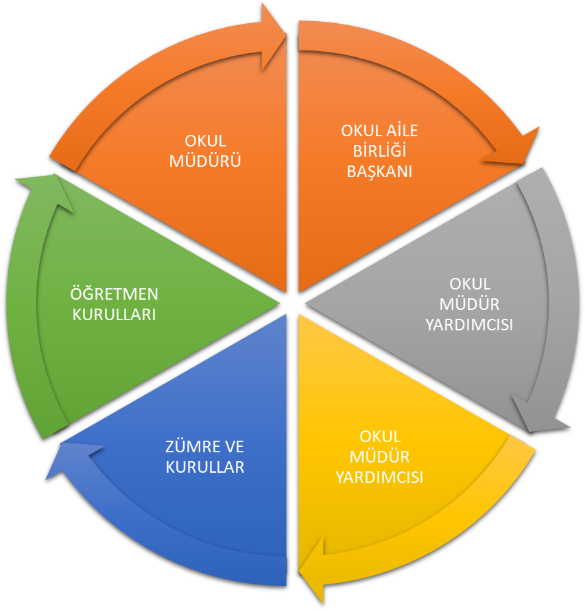 Paydaş anketlerine ilişkin ortaya çıkan temel sonuçlara altta yer verilmiştir * : Öğrenci Anketi Sonuçları:Öğrenci anketi sonuçlarına göre öğrencilerimizin okul hayatlarında genel olarak mutlu oldukları, ihtiyaçlarını rahatlıkla yerine getirdikleri, öğretmenleriyle ve okul idaresiyle iletişim kurmada problem yaşamadıkları görülmektedir.Öğretmen Anketi Sonuçları:Öğretmen anketleri incelendiğinde öğretmenlerimizin okul hayatından genel olarak memnun oldukları ve okulda kendilerini mutlu hissettikleri görülmektedir. Ödüllendirme ve takdir konusunda eksiklikler, öğlen arasının uzun olması, fotokopi makinesinin sıkıntılı olması, internetin yavaş olması gibi problemler görülmektedir.Olumlu yönler ise öğretmenlerin birbirine karşı saygılı olması ve dayanışmanın olması.Veli Anketi Sonuçları:Veli anketleri incelendiğinde okulumuzda öğretmenler tarafından yapılan duyuruların zamanında yapılması gerekli çalışmaların özverili şekilde yapılması velileri mutlu etmiştir. Toplantılara katılım konusunda ise kendilerini eksik görmüşlerdir.Ayrıca okulda bulunmayan fiziki imkanların yetersiz olması gibi konular vardır.GZFT (Güçlü, Zayıf, Fırsat, Tehdit) Analizi *Okulumuzun temel istatistiklerinde verilen okul künyesi, çalışan bilgileri, bina bilgileri, teknolojik kaynak bilgileri ve gelir gider bilgileri ile paydaş anketleri sonucunda ortaya çıkan sorun ve gelişime açık alanlar iç ve dış faktör olarak değerlendirilerek GZFT tablosunda belirtilmiştir. Dolayısıyla olguyu belirten istatistikler ile algıyı ölçen anketlerden çıkan sonuçlar tek bir analizde birleştirilmiştir.Kurumun güçlü ve zayıf yönleri donanım, malzeme, çalışan, iş yapma becerisi, kurumsal iletişim gibi çok çeşitli alanlarda kendisinden kaynaklı olan güçlülükleri ve zayıflıkları ifade etmektedir ve ayrımda temel olarak okul müdürü/müdürlüğü kapsamından bakılarak iç faktör ve dış faktör ayrımı yapılmıştır. İçsel Faktörler *Güçlü YönlerÖrnek:Zayıf YönlerDışsal Faktörler *FırsatlarTehditler Gelişim ve Sorun AlanlarıGelişim ve sorun alanları analizi ile GZFT analizi sonucunda ortaya çıkan sonuçların planın geleceğe yönelim bölümü ile ilişkilendirilmesi ve buradan hareketle hedef, gösterge ve eylemlerin belirlenmesi sağlanmaktadır. Gelişim ve sorun alanları ayrımında eğitim ve öğretim faaliyetlerine ilişkin üç temel tema olan Eğitime Erişim, Eğitimde Kalite ve kurumsal Kapasite kullanılmıştır. Eğitime erişim, öğrencinin eğitim faaliyetine erişmesi ve tamamlamasına ilişkin süreçleri; Eğitimde kalite, öğrencinin akademik başarısı, sosyal ve bilişsel gelişimi ve istihdamı da dâhil olmak üzere eğitim ve öğretim sürecinin hayata hazırlama evresini; Kurumsal kapasite ise kurumsal yapı, kurum kültürü, donanım, bina gibi eğitim ve öğretim sürecine destek mahiyetinde olan kapasiteyi belirtmektedir.Gelişim ve sorun alanlarına ilişkin GZFT analizinden yola çıkılarak saptamalar yapılırken yukarıdaki tabloda yer alan ayrımda belirtilen temel sorun alanlarına dikkat edilmesi gerekmektedir.Gelişim ve Sorun AlanlarımızBÖLÜM III: MİSYON, VİZYON VE TEMEL DEĞERLEROkul Müdürlüğümüzün Misyon, vizyon, temel ilke ve değerlerinin oluşturulması kapsamında öğretmenlerimiz, öğrencilerimiz, velilerimiz, çalışanlarımız ve diğer paydaşlarımızdan alınan görüşler, sonucunda stratejik plan hazırlama ekibi tarafından oluşturulan Misyon, Vizyon, Temel Değerler; Okulumuz üst kurulana sunulmuş ve üst kurul tarafından onaylanmıştır.MİSYONUMUZ *Atatürkçü düşünce sistemini davranış sistemi haline getirmiş, çağdaş, demokratik, lider özelliklerine sahip, okuduğu okula bağlılık duygusu gelişmiş öğrenciler yetiştirmektir.VİZYONUMUZ *Okul paydaşlarının ( yöneticilerimiz , öğretmenlerimiz ,mezunlarımız ve velilerimizin) güç birliği ile ; Bulunduğumuz yerleşim biriminde her zaman öncelikle tercih edilen , Atatürk ilke ve inkılâplarına bağlı , milletini seven , geleceğe emin adımlarla yürüyen genç nesiller yetiştirmektir. Sosyal ve kültürel etkinliklerle adından söz ettiren , gelecekte kendine güvenen , kendi başına ayakta durabilen nesiller yetiştirmektir. Avrupa Birliği normlarında , eşdeğer eğitim veren en güçlü eğitim kurumlarından biri yapmaktır.TEMEL DEĞERLERİMİZ *1) Yenilikçiyiz. Öğrenmeyi yenilikçilik için fırsat sayar, değişimin önemine inanırız.2) Her durumu  kurum kültürünü geliştirmek için bir fırsat sayar,  eleştiri ve uyarıları kurum kültürüne yapılan bir katkı olarak değerlendiririz.3) Zamanın değerine inanırız.4) Çevreye karşı duyarlıyız.5) Sabırlıyız. Dinlemesini biliriz.6) Biz bilinciyle çalışırız. Başarı hepimizindir.  Kurumun başarısı da başarısızlığı da bizimdir.BÖLÜM IV: AMAÇ, HEDEF VE EYLEMLERAçıklama: Amaç, hedef, gösterge ve eylem kurgusu amaç Sayfa 16-17 da yer alan Gelişim Alanlarına göre yapılacaktır.Altta erişim, kalite ve kapasite amaçlarına ilişkin örnek amaç, hedef ve göstergeler verilmiştir.Erişim başlığında eylemlere ilişkin örneğe yer verilmiştir.TEMA I: EĞİTİM VE ÖĞRETİME ERİŞİMEğitim ve öğretime erişim okullaşma ve okul terki, devam ve devamsızlık, okula uyum ve oryantasyon, özel eğitime ihtiyaç duyan bireylerin eğitime erişimi, yabancı öğrencilerin eğitime erişimi ve hayatboyu öğrenme kapsamında yürütülen faaliyetlerin ele alındığı temadır.AMAÇ 1. Kayıt bölgemizdeki ortaokul kademesindeki öğrencilerin okullaşma oranlarını artıran, uyum ve devamsızlık sorunlarını gideren etkin bir eğitim ve öğretime erişim süreci hâkim kılınacaktır. .***Hedef 1.1. Kayıt bölgemizde yer alan ortaokul kademesindeki öğrencilerin okullaşma oranları artırılacak, uyum, devamsızlık ve tamamlama sorunları giderilecektir. ***Hedefe ilişkin Performans GöstergeleriEylemler*TEMA II: EĞİTİM VE ÖĞRETİMDE KALİTENİN ARTIRILMASIEğitim ve öğretimde kalitenin artırılması başlığı esas olarak eğitim ve öğretim faaliyetinin hayata hazırlama işlevinde yapılacak çalışmaları kapsamaktadır. Bu tema altında akademik başarı, sınav kaygıları, sınıfta kalma, ders başarıları ve kazanımları, disiplin sorunları, öğrencilerin bilimsel, sanatsal, kültürel ve sportif faaliyetleri ile istihdam ve meslek edindirmeye yönelik rehberlik ve diğer mesleki faaliyetler yer almaktadır. AMAÇ 2. Öğrencilerimizin bilişsel, duygusal ve fiziksel olarak çok boyutlu gelişimini önemseyen nitelikli eğitim yapısı oluşturulacaktır.Hedef 2.1 Öğrenme kazanımlarını takip eden ve başta veli, okul ve çocuğun yakın çevresi olmak üzere tüm paydaşları sürece dâhil eden bir yönetim anlayışı ile öğrencilerimizin akademik başarıları artırılacaktır.Hedefe ilişkin Performans GöstergeleriEylem MaddeleriHedef 2.2 Öğrencilerimizin bilimsel, kültürel, sanatsal, sportif ve toplum hizmeti alanlarında etkinliklere katılımı artırılacak ve izlenecektir.Hedefe ilişkin Performans GöstergeleriEylem MaddeleriTEMA III: KURUMSAL KAPASİTEAMAÇ 3. Okulumuzun beşeri, mali, fiziki ve teknolojik unsurları ile yönetim ve organizasyonu, eğitim ve öğretimin niteliğini ve eğitime erişimi yükseltecek biçimde geliştirilecektir.Hedef 3.1. Okulumuz personelinin mesleki yeterlilikleri ile iş doyumu ve motivasyonları artırılacaktır. Hedefe ilişkin Performans GöstergeleriEylem MaddeleriHedef 3.2. Okulumuzun mali kaynakları, fiziki altyapıyı iyileştirecek şekilde güçlendirilecek ve görünürlük faaliyetleri gerçekleştirilecektir.Hedefe ilişkin Performans GöstergeleriEylem MaddeleriV. BÖLÜM: MALİYETLENDİRME2019-2023 Stratejik Planı Faaliyet/Proje Maliyetlendirme TablosuVI. BÖLÜM: İZLEME VE DEĞERLENDİRMEOkulumuz Stratejik Planı izleme ve değerlendirme çalışmalarında 5 yıllık Stratejik Planın izlenmesi ve 1 yıllık gelişim planın izlenmesi olarak ikili bir ayrıma gidilecektir. Stratejik planın izlenmesinde 6 aylık dönemlerde izleme yapılacak denetim birimleri, il ve ilçe millî eğitim müdürlüğü ve Bakanlık denetim ve kontrollerine hazır halde tutulacaktır.Yıllık planın uygulanmasında yürütme ekipleri ve eylem sorumlularıyla aylık ilerleme toplantıları yapılacaktır. Toplantıda bir önceki ayda yapılanlar ve bir sonraki ayda yapılacaklar görüşülüp karara bağlanacaktır. EKLER: Öğretmen, öğrenci ve veli anket örnekleri klasör ekinde olup okullarınızda uygulanarak sonuçlarından paydaş analizi bölümü ve sorun alanlarının belirlenmesinde yararlanabilirsiniz.Üst Kurul BilgileriÜst Kurul BilgileriEkip BilgileriEkip BilgileriAdı SoyadıUnvanıAdı SoyadıUnvanıAhmet Doğan AKÇAYOKUL MÜDÜRÜAhmet Doğan AKÇAYOKUL MÜDÜRÜArzu KAÇARMüdür Yrd.Arzu KAÇARMüdür Yrd.Birol AKTAŞOKUL AİLE BİRLİĞİ YÖNETİM KURULU BAŞKANIBİROL AKTAŞOKUL AİLE BİRLİĞİ YÖNETİM KURULU BAŞKANIRıza AYDINÖĞRETMENRıza AYDINÖĞRETMENFurkan Yasin ÇOBANÖĞRENCİFurkan Yasin ÇOBANÖĞRENCİİli:ARDAHANİli:ARDAHANİli:ARDAHANİli:ARDAHANİlçesi:MERKEZİlçesi:MERKEZİlçesi:MERKEZİlçesi:MERKEZAdres: Ölçek Köyü /merkez ARDAHANÖlçek Köyü /merkez ARDAHANÖlçek Köyü /merkez ARDAHANCoğrafi Konum (link)*:Coğrafi Konum (link)*:http://olcekortaokulu.meb.k12.tr/tema/iletisim.phphttp://olcekortaokulu.meb.k12.tr/tema/iletisim.phpTelefon Numarası: 047822370300478223703004782237030Faks Numarası:Faks Numarası:--e- Posta Adresi:708366@meb.k12.tr708366@meb.k12.tr708366@meb.k12.trWeb sayfası adresi:Web sayfası adresi:https://okulwebyonetim.meb.gov.tr/https://okulwebyonetim.meb.gov.tr/Kurum Kodu:708366708366708366Öğretim Şekli:Öğretim Şekli:TAM GÜNTAM GÜNOkulun Hizmete Giriş Tarihi : Okulun Hizmete Giriş Tarihi : Okulun Hizmete Giriş Tarihi : Okulun Hizmete Giriş Tarihi : Toplam Çalışan Sayısı *Toplam Çalışan Sayısı *Öğrenci Sayısı:Kız2727Öğretmen SayısıKadın66Öğrenci Sayısı:Erkek2424Öğretmen SayısıErkek11Öğrenci Sayısı:Toplam5151Öğretmen SayısıToplam77Derslik Başına Düşen Öğrenci SayısıDerslik Başına Düşen Öğrenci SayısıDerslik Başına Düşen Öğrenci Sayısı:13Şube Başına Düşen Öğrenci SayısıŞube Başına Düşen Öğrenci SayısıŞube Başına Düşen Öğrenci Sayısı:13Öğretmen Başına Düşen Öğrenci SayısıÖğretmen Başına Düşen Öğrenci SayısıÖğretmen Başına Düşen Öğrenci Sayısı:7Şube Başına 30’dan Fazla Öğrencisi Olan Şube SayısıŞube Başına 30’dan Fazla Öğrencisi Olan Şube SayısıŞube Başına 30’dan Fazla Öğrencisi Olan Şube Sayısı:0Öğrenci Başına Düşen Toplam Gider Miktarı*Öğrenci Başına Düşen Toplam Gider Miktarı*Öğrenci Başına Düşen Toplam Gider Miktarı*60TLÖğretmenlerin Kurumdaki Ortalama Görev SüresiÖğretmenlerin Kurumdaki Ortalama Görev SüresiÖğretmenlerin Kurumdaki Ortalama Görev Süresi2 YılUnvan*ErkekKadınToplamOkul Müdürü ve Müdür Yardımcısı112Sınıf ÖğretmeniBranş Öğretmeni167Rehber Öğretmen000İdari Personel000Yardımcı Personel000Güvenlik Personeli000Toplam Çalışan Sayıları379Okul Bölümleri *Okul Bölümleri *Özel AlanlarVarYokOkul Kat Sayısı1Çok Amaçlı SalonYokDerslik Sayısı3Çok Amaçlı SahaYokDerslik Alanları (m2)50KütüphaneVarKullanılan Derslik Sayısı3Fen LaboratuvarıYokŞube Sayısı3Bilgisayar LaboratuvarıYokİdari Odaların Alanı (m2)15İş AtölyesiYokÖğretmenler Odası (m2)15Beceri AtölyesiYokOkul Oturum Alanı (m2)1000PansiyonYokOkul Bahçesi (Açık Alan)(m2)450Okul Kapalı Alan (m2)0Sanatsal, bilimsel ve sportif amaçlı toplam alan (m2)0Kantin (m2)0Tuvalet Sayısı2Diğer (………….)SINIFIKızErkekToplamSINIFIKızErkekToplam8/A98177/A65116/A56115/A5712Akıllı Tahta Sayısı3TV Sayısı0Masaüstü Bilgisayar Sayısı3Yazıcı Sayısı3Taşınabilir Bilgisayar Sayısı0Fotokopi Makinası Sayısı0Projeksiyon Sayısı5İnternet Bağlantı Hızı16MBYıllarGelir MiktarıGider Miktarı2016100010002017750750ÖğrencilerEğitimin disiplinli ve düzenli bir şekilde sürmesiÇalışanlarOkul vizyonunun ve misyonunun belirlenmiş olması.Velilerİletişim kanallarının açık olmasıBina ve YerleşkeSınıf mevcutlarının uygun olması.DonanımIsıtma,aydınlatma ve su probleminin olmamasıBütçeÖğrenci ihtiyaçlarının karşılanmasıYönetim SüreçleriOkul vizyonunun ve misyonunun belirlenmiş olması.İletişim SüreçleriKurum içi iletişim kanallarının açık olmasıvbÖğrenciler1.Öğrenci sayısının sınıflarda dengeli dağılımı 2.Engeli olan öğrencilere yönelik hazırlanan (Unicef&Meb) kapsayıcı erken çocukluk eğitimi projesi pilot okulu olmamızÇalışanlar1. Güçlü ve deneyimli öğretmen kadrosu 2. Çalışanlarımızın uyumlu ve iş birliği içinde çalışma ve kurum kültürüne sahip olması3. Öğretmen yönetici iş birliğinin güçlü olmasıVeliler1.Okul Aile İşbirliğine önem veren velilerimizin olması2.Veli iletişiminin güçlü olması3.Okul Aile Birliğinin aktif çalışmasıBina ve Yerleşke1. Konum olarak merkezi bir yerleşim yerinde olması2. Okul fiziki yapısının iyi durumda olması3. Sınıflardaki öğrenme merkezlerinin okul öncesi eğitim programına göre oluşturulmuş olması4. Okula ulaşımın kolay olması5.Okula yakın bir hastanenin bulunması6.Okul bahçesinin dış mekan etkinlikleri için uygun olmasıDonanım1.ADSL bağlantısının olması2.Güvenlik kameralarının olması3.Her sınıfta bilgisayar ve projeksiyon makinesi olmasıBütçe1.Okul bütçesinin var olması ve bütçenin veli katkılarıyla oluşmasıYönetim Süreçleri1. Yönetim kadrosunun kadrolu yöneticilerden oluşması2. Şeffaf, paylaşımcı, değişime açık bir yönetim anlayışının bulunması3.Komisyonların etkin çalışması4.Yeniliklerin okul yönetimi ve öğretmenler tarafından takip edilerek uygulanmasıİletişim Süreçleri1. Dış paydaşlara yakın bir konumda bulunması 2. Okulun diğer okul ve kurumlarla işbirliği içinde olması3.Okul yönetici ve öğretmenlerinin ihtiyaç duyduğunda İlçe Milli Eğitim Müdürlüğü yöneticilerine ulaşabilmesi4.Okul Aile Birliğinin iş birliğine açık olması5.STK ve yerel yönetimlerle işbirliği içinde olunması6. Üniversite ile işbirliğinde olunması Diğer1. Rehberlik normunun yeniden verilmesiyle rehberlik servisinin aktif çalışmaya başlaması2. Temizlik ve hijyene dikkat edilmesi 3.Çeşitli proje ve uygulamalar kapsamında okulun pilot okul olarak seçilmesi4. Okulumuzun güçlü bir bilgi birikimine ve deneyime sahip olması5.Öğretmenlik deneyimi ve beceri eğitimi için öğretmen adayı öğrencilerinin okulumuzda eğitim alıyor olması6.Beyaz Bayrak, Beslenme Dostu Okul ve Eko Okul olmamız7.Bağımsız bir anaokulu olmamız yeterli personel çalışması ve ihtiyaçların giderilebilmesiÖğrencilerOkul bahçesinde spor alanı olmamasıÇalışanlarÖğretmen kadrosunun en fazla üç yılda bir sirkülasyon geçirmesiVeliler            Okulun taşıma merkezi olmasından dolayı okul kapandıktan sonra etüt, egzersiz vb faaliyetlerin yeteri kadar yapılamaması.     Bina ve YerleşkeOkul binası ve fiziksel şartlar yetersizliğiDonanımÖğretmenler odasının küçük olması sağlıklı çalışma ortamı sağlamamasıBütçeOkul Aile Birliğine yeterli desteğin verilmemesiYönetim SüreçleriTecrübeli öğretmen eksikliğiİletişim SüreçleriVelilerin iletişim kurmada eksikliklerivbPolitikOkulumuz, Milli Eğitim Bakanlığı politikaları ve Milli Eğitim Bakanlığı 2019–2023 stratejik planlama faaliyetleri ışığında eğitim-öğretim faaliyetlerine devam etmektedir.EkonomikGeçim kaynaklarına göre öğrencileri yönlendirmeSosyolojikKöy hayatını yaşayan çocukların şehir hayatına göre daha sosyal olmalarıTeknolojikKırsal kesimde yaşamaları öğrencilerimizin teknolojinin kötü etkilerinden uzak durmalarıMevzuat-YasalSayı az olmasından dolayı tanıtımın kolay olmasıEkolojikDiğer okul ve kurumlarla iletişimin güçlü olmasıPolitikOkulumuzda, Milli Eğitim Bakanlığı politikaları ve Milli Eğitim Bakanlığı 2019–2023 stratejik planlama faaliyetleri ışığında eğitim-öğretim faaliyetlerinin şartlarının sağlanmasının zorluğuEkonomikKöyde çoğunlukla hayvancılık ile geçim sağlandığı için başka meslek gruplarını tanımamalarıSosyolojikKöy hayatından şehir hayatına geçiş çocukları sosyal yönden olumsuz etkilediği gibi küçük köy okulundan büyük okula geçiş de eğitim konsantrasyonunu bozmaktadır.TeknolojikKırsal kesimde yaşamaları öğrencilerimizin teknolojiyi tanıma ve kullanma açısından yetersiz kalmalarına neden olmaktadır.Mevzuat-YasalUygulamanın denetlenmesinin zorluğuEkolojikŞehir kültürüne uyum sağlamada zorlanmaEğitime ErişimEğitimde KaliteKurumsal KapasiteOkullaşma OranıAkademik BaşarıKurumsal İletişimOkula Devam/ DevamsızlıkSosyal, Kültürel ve Fiziksel GelişimKurumsal YönetimOkula Uyum, OryantasyonSınıf TekrarıBina ve YerleşkeÖzel Eğitime İhtiyaç Duyan Bireylerİstihdam Edilebilirlik ve YönlendirmeDonanımYabancı ÖğrencilerÖğretim YöntemleriTemizlik, HijyenHayatboyu ÖğrenmeDers araç gereçleriİş Güvenliği, Okul GüvenliğiTaşıma ve servis 1.TEMA: EĞİTİM VE ÖĞRETİME ERİŞİM 1.TEMA: EĞİTİM VE ÖĞRETİME ERİŞİM1Öğrencilerin,eğitim-öğretim ile ilgili ihtiyaçlarını karşılayabilecekleri alanlara uzak olması.2Yabancı öğrenci bulunmaması3Adsl bağlantısının olması4Okulun şehir gürültüsünden uzak bir yerleşkede bulunması5Devamsız öğrenci sayısının oldukça az olması6Özel eğitime ihtiyaç duyan öğrenci sayısının az olması789102.TEMA: EĞİTİM VE ÖĞRETİMDE KALİTE2.TEMA: EĞİTİM VE ÖĞRETİMDE KALİTE1Akademik olarak geçmişten günümüze okulumuz birçok başarılı öğrenci mezun etmiştir.2Sosyal kültürel faaliyetlerin az olması3Çalışan personel açısından köyün ulaşım sıkıntısının olmaması4Sınıf tekrarı gerektirecek öğrenci sayısının azlığı5Yönlendirme faaliyetleri özellikle liseye geçiş yapacak öğrenciler için özel olarak ilgilenilmekte6Öğretim materyallerinde eksiklikler7Ders araç gereçleri olarak her sınıfta aynı teknolojik imkanlara sahip olunmaması89103.TEMA: KURUMSAL KAPASİTE3.TEMA: KURUMSAL KAPASİTE1Kurumlar arası iletişimin sağlam olması2Kurum içi yönetimsel anlamda düzenli bir işleyişin olması3Binaların dağınık olması ısınma aydınlanma gibi sorunları meydana getiriyor4Teknolojik donanım eksiklikleri5Temizlik ve hijyen sorunun olmaması6İş güvenliği ve okul güvenliği açısından okulun uygun hale getirilmesi7Taşıma ve servis işlerinin prosedüre uygun yürütülmesi8910NoPERFORMANSGÖSTERGESİMevcutHEDEFHEDEFHEDEFHEDEFHEDEFNoPERFORMANSGÖSTERGESİ201820192020202120222023PG.1.1.1Kayıt bölgesindeki öğrencilerden okula kayıt yaptıranların oranı (%)100100100100100100PG.1.1.2Okula yeni başlayan öğrencilerden oryantasyon (uyum) eğitimine katılanların oranı (%)5060708090100PG.1.1.3Kesintisiz ve mazeretsiz 10 gün ve üzeri devamsız öğrencilerden devamı sağlanan öğrenci oranı (%)100100100100100100PG.1.1.4Taşımalı eğitim kapsamında kayıtlı bulunan öğrencilerden taşıması yapılanların oranı (%)100100100100100100PG.1.1.5Özel eğitime ihtiyaç duyan öğrenci ve ailelerine yönelik yıl içinde yapılan faaliyet oranı202030405060NoEylem İfadesiEylem SorumlusuEylem Tarihi1.1.1.Kayıt bölgesinde yer alan öğrencilerin tespiti çalışması yapılacaktır.Okul İdaresi01 Eylül-20 Eylül1.1.2Devamsızlık yapan öğrencilerin tespiti ve erken uyarı sistemi için çalışmalar yapılacaktır.Müdür Yardımcısı Eğitim-Öğretim yılı boyunca1.1.3Devamsızlık yapan öğrencilerin velileri ile özel aylık toplantı ve görüşmeler yapılacaktır.Rehberlik ServisiHer ayın son haftası1.1.4Özel eğitime ihtiyaç duyan öğrenci ve ailelerine yönelik RAM’dan destek alınarak eğitim-bilgilendirme faaliyetleri yapılacaktır.Okul Rehber ÖğretmeniHer eğitim öğretim yılında en az 2 kez1.1.5Yeni kayıtla okulumuza gelen öğrencilere yönelik uyum programları yapılacaktır.Okul Uyum Komisyonu01 Eylül – 10 Eylül1.1.6E-Okul verilerinin anlık takibi için veli portalının tanıtım faaliyeti yapılacaktır.ÖğretmenlerEkim – Mart Ayları1.1.7EBA Ders Portalının öğrenci ve velilere tanıtımının yapılmasıÖğretmenlerEkim – Mart Ayları1.1.8Taşımalı eğitim kapsamında servis şoförleri, öğrenci ve velilere yönelik bilgilendirme toplantılarının yapılmasıOkul İdaresiEylül ve Şubat aylarıNoPERFORMANSGÖSTERGESİPERFORMANSGÖSTERGESİMevcutHEDEFHEDEFHEDEFHEDEFHEDEFNoPERFORMANSGÖSTERGESİPERFORMANSGÖSTERGESİ201820192020202120222023PG.2.1.1Kurumumuzda destekleme ve yetiştirme kurslarına katılan öğrenci oranı Kurumumuzda destekleme ve yetiştirme kurslarına katılan öğrenci oranı 7085909095100PG.2.1.28. sınıftan mezun olan öğrencilerden merkezi sınavla öğrenci alan ortaöğretim kurumlarına yerleşenlerin oranı8. sınıftan mezun olan öğrencilerden merkezi sınavla öğrenci alan ortaöğretim kurumlarına yerleşenlerin oranı01020304050PG.2.1.3Ortaokul yabancı dil dersi yılsonu puanı ortalaması Ortaokul yabancı dil dersi yılsonu puanı ortalaması 596065708090Matematik dersi yılsonu puan ortalamasıMatematik dersi yılsonu puan ortalaması627075808590Türkçe  yılsonu puan ortalamasıTürkçe  yılsonu puan ortalaması667080859095PG.2.1.4Öğrenci başına okunan kitap sayısıÖğrenci başına okunan kitap sayısı211520303540PG.2.1.5İftihar (Onur) Belgesi alan öğrenci oranıİftihar (Onur) Belgesi alan öğrenci oranı01020303540PG.2.1.6Bir eğitim öğretim yılı içerisinde rehberlik servisinden rehberlik hizmeti alan öğrenci oranıBir eğitim öğretim yılı içerisinde rehberlik servisinden rehberlik hizmeti alan öğrenci oranı0010203035PG.2.1.7Erasmus+ programı kapsamında başvuruda bulunulan proje oranıErasmus+ programı kapsamında başvuruda bulunulan proje oranı0010151520PG.2.1.8Takdir Belgesi alan öğrenci oranıTakdir Belgesi alan öğrenci oranı303540454550PG.2.1.9Teşekkür Belgesi alan öğrenci oranıTeşekkür Belgesi alan öğrenci oranı354040455050PG.2.1.10Ders bazında tüm sınıfların yılsonu puan ortalamalarıPG.2.1.8.1 Yabancı dil dersi 596065708090PG.2.1.10Ders bazında tüm sınıfların yılsonu puan ortalamalarıPG.2.1.8.2 Matematik dersi 627075808590PG.2.1.10Ders bazında tüm sınıfların yılsonu puan ortalamalarıPG.2.1.8.3 Türkçe dersi 667080859095NoEylem İfadesiEylem SorumlusuEylem Tarihi2.1.1.DYK kapsamında öğrenci ve velilere yönelik kurs içerikleri hakkında bilgilendirme faaliyetleri gerçekleştirilecek.DYK Okul Komisyonu15 Eylül- 15 Ekim2.1.2Türkçe öğretmenleri koordinesinde sınıf rehber öğretmenleri yürütücülüğüyle her öğrencinin aylık en az bir kitap okuması sağlanacaktır.Türkçe Zümresi01 Eylül-20 Eylül2.1.3Yabancı dil öğretimini destekleyecek faaliyetler yapılacaktır. (Tiyatro, drama, söyleşi, diyalog, görsel sunu vb…) Y. Dil ZümresiHer eğitim öğretim yılında en az 1 kez2.1.48. sınıf öğrencilerine yönelik öğrenci koçluğu sistemi etkinleştirilecektir.Okul Rehber ÖğretmeniHer eğitim öğretim yılında en az 2 kez2.1.5İftihar Belgesini alacak öğrencilerin belirlenmesi amacıyla komisyon oluşturulacaktır.Okul İdaresiEylül2.1.6Değerler Eğitimi, Bilimsel ve Akademik Çalışmalar, ulusal ve uluslararası yarışmalar, Sportif başarılar vb. alanlarda öne çıkan öğrencilere iftihar belgesi verilecektir.Belge KomisyonuHer Eğitim öğretim Yılı sonu2.1.7Öğretmenlerin mesleki ve kişisel gelişimlerini desteklemek amacıyla uluslararası projeler hazırlanacaktır.Okul İdaresiEğitim Öğretim yılı içerisinde 2.1.8Matematik eğitiminde öğrenci nitelik ve yeterliliklerinin yükseltilmesi için faaliyetler yapılacaktır.Ders ÖğretmeniEğitim öğretim yılı içerisinde2.1.9Türkçe eğitiminde öğrenci nitelik ve yeterliliklerinin yükseltilmesi için faaliyetler yapılacaktır.Ders ÖğretmeniEğitim Öğretim yılı içerisindeNoPERFORMANSGÖSTERGESİPERFORMANSGÖSTERGESİMevcutHEDEFHEDEFHEDEFHEDEFHEDEFNoPERFORMANSGÖSTERGESİPERFORMANSGÖSTERGESİ201820192020202120222023PG.2.2.1Bir eğitim öğretim yılı içerisinde gerçekleştirilen bilimsel, kültürel, sosyal, sportif, sanatsal etkinlik sayısıa) Bilimsel etkinlik sayısı023455PG.2.2.1Bir eğitim öğretim yılı içerisinde gerçekleştirilen bilimsel, kültürel, sosyal, sportif, sanatsal etkinlik sayısıb) Sosyal-Kültürel etkinlik sayısı125101520PG.2.2.1Bir eğitim öğretim yılı içerisinde gerçekleştirilen bilimsel, kültürel, sosyal, sportif, sanatsal etkinlik sayısıc) Sportif etkinlik sayısı135101520PG.2.2.1Bir eğitim öğretim yılı içerisinde gerçekleştirilen bilimsel, kültürel, sosyal, sportif, sanatsal etkinlik sayısıd) Sanatsal etkinlik sayısı2410152025PG.2.2.2Kulüp faaliyetleri kapsamında gerçekleştirilen toplum hizmetine katılan öğrenci oranıKulüp faaliyetleri kapsamında gerçekleştirilen toplum hizmetine katılan öğrenci oranı253040455060PG.2.2.3Okul sağlığı kapsamında gerçekleştirilen faaliyet-proje oranı (Beyaz bayrak, beslenme dostu, okul sağlığı vb.)Okul sağlığı kapsamında gerçekleştirilen faaliyet-proje oranı (Beyaz bayrak, beslenme dostu, okul sağlığı vb.)01015203035PG.2.2.4Okul dışı öğrenme ortamlarına (Müze, Ören yeri, Gençlik Merkezi, Tarihi dokular vb.) ziyaret gerçekleştiren öğrenci oranıOkul dışı öğrenme ortamlarına (Müze, Ören yeri, Gençlik Merkezi, Tarihi dokular vb.) ziyaret gerçekleştiren öğrenci oranı304045506065PG.2.2.5Bir eğitim ve öğretim döneminde bilimsel, kültürel, sanatsal ve sportif alanlarda en az bir faaliyete katılan öğrenci oranıBir eğitim ve öğretim döneminde bilimsel, kültürel, sanatsal ve sportif alanlarda en az bir faaliyete katılan öğrenci oranı203040506070PG.2.2.6Akıl zeka oyunları kapsamında faaliyete katılan öğrenci oranıAkıl zeka oyunları kapsamında faaliyete katılan öğrenci oranı01020304050PG.2.2.7Bir üst eğitim kurumuna yapılan gezi oranıBir üst eğitim kurumuna yapılan gezi oranı102030354045PG.2.2.8Okulda açılan sosyal kulüp oranıOkulda açılan sosyal kulüp oranı100100100100100100NoEylem İfadesiEylem SorumlusuEylem Tarihi2.2.1.Öğrencilerin talepleri doğrultusunda sosyal kulüplerin kurulması sağlanacaktır.Tüm Öğretmenler01 Eylül-20 Eylül2.2.2Kulüplerin gerçekleştireceği toplum hizmetinin Belirli Gün ve Haftalar Çizelgesi dikkate alınarak planlanması sağlanacaktır.Sosyal Kulüp Sorumlusu Öğretmenler01 Eylül-20 Eylül2.2.37-8. sınıf öğrencilerine yönelik okul tanıtım gezilerinin düzenlenmesiOkul İdaresi – Gezi Kulübü – Sınıf Rehber ÖğretmenleriNisan ayı içerisinde2.2.4Öğrencilerin kişisel gelişimlerini geliştirmeye yönelik akıl zeka oyunları faaliyetleri yürütülecektir.Okul Müdürü koordinesinde tüm öğretmenlerEğitim öğretim yılı içerisinde2.2.5Eğitim öğretim yılı içerisinde hijyen eğitimi, sağlıklı beslenme ve obezite, hareketli yaşam konularında eğitimler düzenlenecektir.Okul İdaresiEğitim Öğretim yılı içerisinde2.2.6Beyaz bayrak, beslenme dostu okul projelerine başvuru yapılacaktır.Okul Müdürü koordinesinde tüm öğretmenlerEğitim Öğretim yılı içerisinde2.2.7Çeşitli STK’lar işbirliğinde farkındalık eğitimleri, sosyal ve kültürel etkinlikler düzenlenecektir.Okul İdaresiEğitim Öğretim yılı içerisinde 2.2.8Okul içerisinde Gençlik Spor Müdürlüğü ile işbirliği içerisinde sportif turnuvalar düzenlenecektir.Okul Müdürü koordinesinde tüm öğretmenlerEğitim Öğretim yılı içerisinde2.2.9İl milli eğitim müdürlüğü Ar-Ge birimi ile işbirliği içerisinde tüm öğretmenlerimize yönelik bilimsel eğitimler düzenlenecektir.Okul Müdürü koordinesinde tüm öğretmenlerEğitim Öğretim yılı içerisinde2.2.10Tübitak, Erasmus, e-Twining projeleri ile alakalı başvurular yapılacaktır.Okul Müdürü koordinesinde tüm öğretmenlerEğitim Öğretim yılı içerisinde2.2.11Yakın çevredeki “Okul Dışı Öğrenme Ortamları” tanıtılacak ve ziyaretler gerçekleştirilecektir.Okul Müdürü koordinesinde tüm öğretmenlerEğitim Öğretim yılı içerisindeNoPERFORMANSGÖSTERGESİMevcutHEDEFHEDEFHEDEFHEDEFHEDEFNoPERFORMANSGÖSTERGESİ201820192020202120222023PG.3.1.1Okulda “Biz” kültürü oluşturmaya yönelik gezi, piknik vb. organizasyon sayısı35671012PG.3.1.2Bir eğitim öğretim yılı içerisinde hizmet içi eğitim faaliyetlerine katılan öğretmen oranı405060708090PG.3.1.3Kurum personeli memnuniyet oranı 9090100100100100PG.3.1.4Bilimsel ve sanatsal etkinliklere katılan öğretmen oranı202030405060PG.3.1.5Ödül alan personel oranı01525304050PG.3.1.6Uluslararası hareketlilik programlarına katılan öğretmen oranı0010152020PG.3.1.7Ulusal projelerde yürütücülük görevi üstlenen öğretmen oranı005101520PG.3.1.8Lisansüstü eğitim sahibi personel oranı %101520253040NoEylem İfadesiEylem SorumlusuEylem Tarihi3.1.1.Okul idaresi koordinesinde öğretmen motivasyonunu arttırmaya yönelik etkinlikler planlanacaktır.Okul İdaresiHer eğitim öğretim yılında en az 2 kez3.1.2Kurumumuza ataması gerçekleştirilen öğretmenlerin uyum sürecini hızlandırmak için “Hoş geldin Öğretmenim Temalı” etkinlikler düzenlenecektir.Okul Müdürü koordinesinde tüm öğretmenlerEğitim Öğretim yılı içerisinde3.1.3Talep edilen hizmet içi eğitim faaliyetlerini tespit etmek için anket düzenlenecektir. İlgili anket sonuçları insan kaynakları şube müdürlüğüne bildirilecektir.Okul İdaresiEğitim Öğretim yılı içerisinde3.1.4Kurum içerisinde “Proje Kulübü” kurulacaktır.Okul İdaresiEğitim Öğretim yılı içerisinde3.1.5Kararlar yönetişim anlayışıyla hareket edilerek okul toplumunun görüşleri doğrultusunda alınacaktır.Okul Müdürü koordinesinde tüm öğretmenlerEğitim Öğretim yılı içerisinde3.1.6Ulusal-Uluslararası Hareketlilik kapsamında programlara katılan öğretmen(ler) kurum içi bilgilendirme sunumu gerçekleştireceklerdir.Okul Müdürü koordinesinde tüm öğretmenlerEğitim Öğretim yılı içerisinde3.1.7Yıl içerisinde planlanan proje başvurularında görev almak isteyen öğretmenlerin belirlenmesi amacıyla faaliyetler gerçekleştirilecektir.Okul İdaresiEğitim Öğretim yılı içerisinde3.1.8Öğretmenlerin lisansüstü eğitime yönlendirilmesi teşvik edilecektir.Okul İdaresiEğitim Öğretim Yılı içerisindeNoPERFORMANS GÖSTERGESİMevcutHEDEFHEDEFHEDEFHEDEFHEDEFNoPERFORMANS GÖSTERGESİ201820192020202120222023PG.3.2.1Öğrenci başına düşen sosyal, sanatsal, sportif ve kültürel faaliyet alanı (metrekare)5510101520PG.3.2.2Yıllık bazda oluşturulan okul bütçesinden öğrenci başına düşen miktar (TL)01015202530PG.3.2.3Okulun özel gereksinimli bireylerin kullanımına uygunluğu (0-1)001111PG.3.2.4Okulda oluşturulan Tasarım Beceri Atölyesi sayısı001111PG.3.2.5Kurum dışı kaynaklardan (hayırseverlerden, hamilerden vb.) okula aktarılan maddi yardım miktarı (TL)00500500500500PG.3.2.6Okul internet sayfasının görüntülenme sayısı8520954410000120001300014000PG.3.2.7Paydaşların karar alma süreçlerine katılımı için gerçekleştirilen faaliyet sayısı51015202530PG.3.2.8Okul ve Sınıf Kütüphanesindeki toplam kitap sayısı5656007008009001000PG.3.2.9Bir eğitim öğretim yılı içerisinde velilere yönelik gerçekleştirilen etkinlik sayısı (Bilimsel, sosyal, sportif, sanatsal vb.)125101520NoEylem İfadesiEylem SorumlusuEylem Tarihi3.2.1.Okulun özel gereksinimli bireylerin kullanımına yönelik fiziksel eksiklikleri tamamlanacaktır.Okul İdaresiHer eğitim öğretim yılında en az 2 kez3.2.2Eğitim öğretim yılı başında düzenlenen okul aile birliği toplantısında öğrenci başına düşen miktar hesaplanarak duyurusu yapılacaktır.Okul Müdürü koordinesinde tüm öğretmenlerEğitim Öğretim yılı içerisinde3.2.3Okulun fiziki imkanları ve mali kaynaklarına göre Tasarım Beceri Atölyeleri kurulacaktır.Okul İdaresiEğitim Öğretim yılı içerisinde3.2.4Özel gereksinimli öğrenciler için önlemler alınacaktır.Okul İdaresiEğitim Öğretim yılı içerisindeKaynak Tablosu20192020202120222023ToplamKaynak Tablosu20192020202120222023ToplamGenel Bütçe100010001500200020007500Valilikler ve Belediyelerin Katkısı100010001000150015006000Diğer (Okul Aile Birlikleri)3004005005506002350TOPLAM2300240030004050410015850